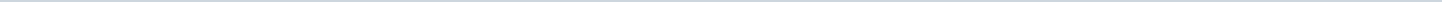 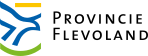 Provincie FlevolandAangemaakt op:Provincie Flevoland28-03-2024 11:11Amendementen1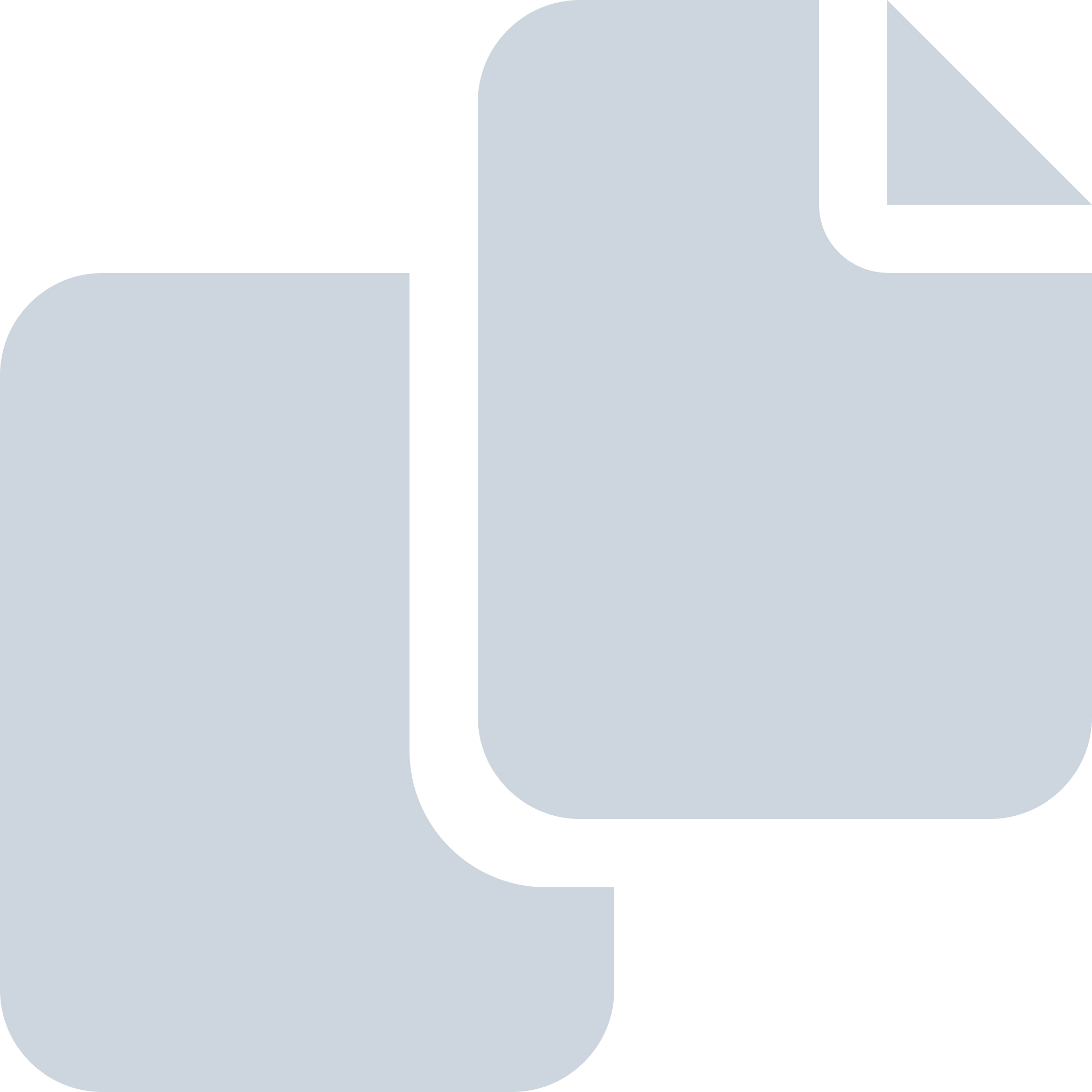 Periode: februari 2020#Naam van documentPub. datumInfo1.Amendement A - Verworpen - PVV, Forum voor Democratie, SGP - Onderzoek nieuw museum in Almere26-02-2020PDF,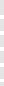 976,45 KB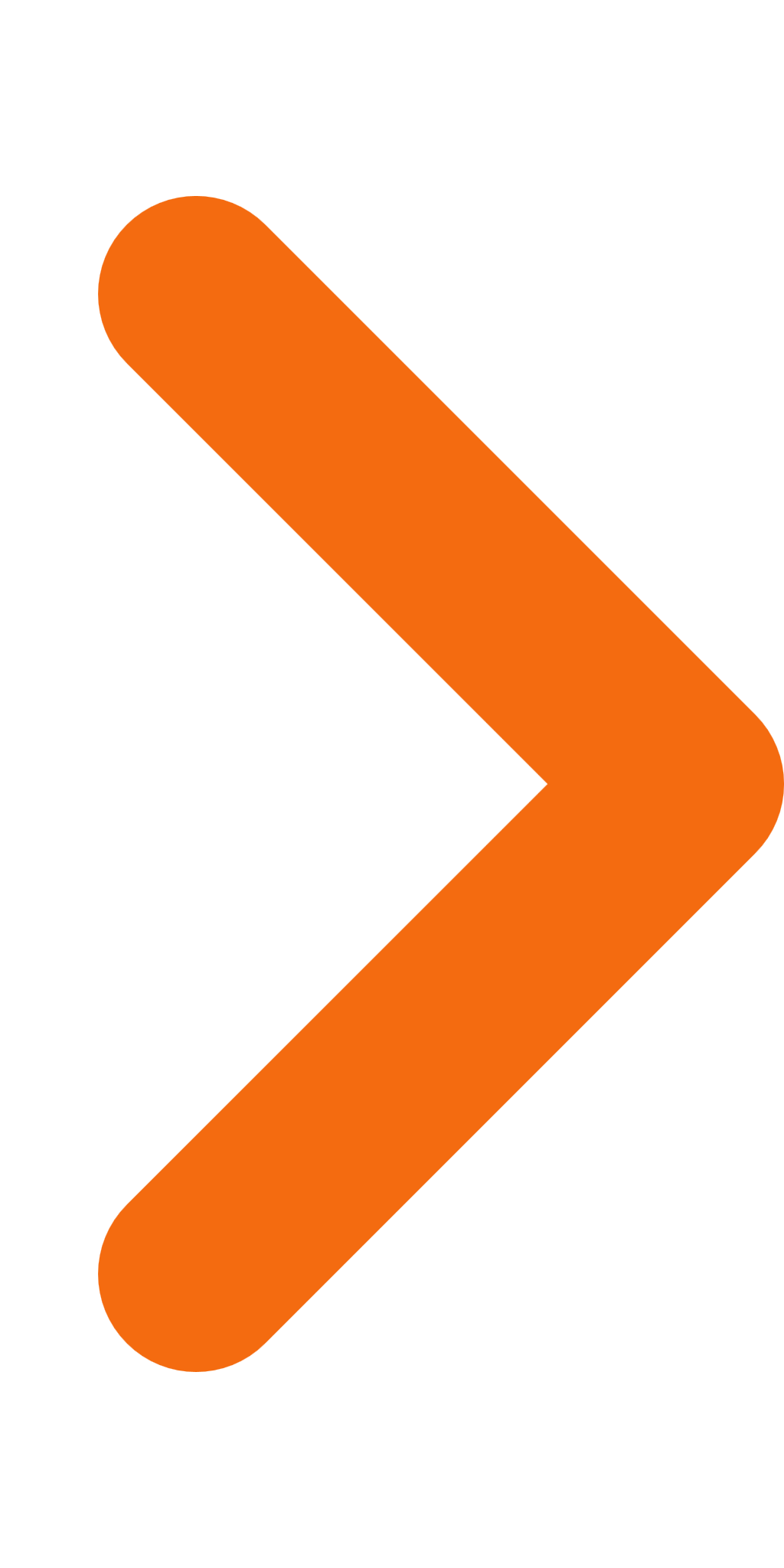 